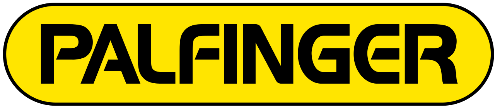 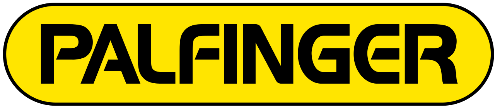 Production Mechanic- Tiffin, OhioThe Palfinger values of People, Entrepreneurship, Respect and Learning, are more than words. We strive every day to create and support an atmosphere of collaboration, transparency, empowerment and customer focus so our greatest assets, our people, will be able to harness their passion, drive and motivations to make a big impact!Palfinger USA is shaping the future of our customers' lifting solutions with our customized knuckle boom crane packages, material handling, load lifting and delivery equipment. We have the solutions, the service and the parts for our customers to get the job done efficiently and quickly. With four decades of leadership in the articulating cranes, truck mounted forklifts and truck equipment industry, our extensive experience allows us to deliver truck solutions at the highest industry standards. Located in several major markets in the Southeast, Midwest, and Northeast, Palfinger USA can fill large fleet orders as well as deliver specialized sales and service. Customers range from owner-operators with one truck to fleets with hundreds of trucks in the field.If you like contributing your talents, being rewarded for strong performance and enjoy the satisfaction of accomplishment, then we think you have found the right place to come and build a future.  It is our belief that you will join a company with a strong heritage and more importantly, a strong future. Currently we are seeking an experienced Production Mechanic in the Tiffin, Ohio area.Job Responsibilities:Power take off and hydraulic pump installationInstalling Palfinger knuckle boom cranes and wallboard cranes12V electrical wiring including DOT lighting on the truck chassis, accessory switches, and the crane electrical circuit.Plumbing the crane to the truck hydraulic circuitInstallation of miscellaneous truck accessories Qualifications/Attributes Needed:Strong proficiency in mechanical assembly and electrical wiring.Hydraulic experience is preferred but not required.Must be physically able to work in all weather conditions.Must be able sit, stand, bend, squat, crouch, reach and lift 75lbs+ for extended periods of time8-10 years experience as a mechanicMust speak, read and write EnglishSupply own tools.PALFINGER proprietary tools will be provided.What We Offer:Competitive compensation and performance rewardsComprehensive Benefits package with flexible optionsReferral BonusesCompetitive paid time off including paternity leaveEnvironment of Respect, Transparency, Passion, Collaboration and Continuous Learning